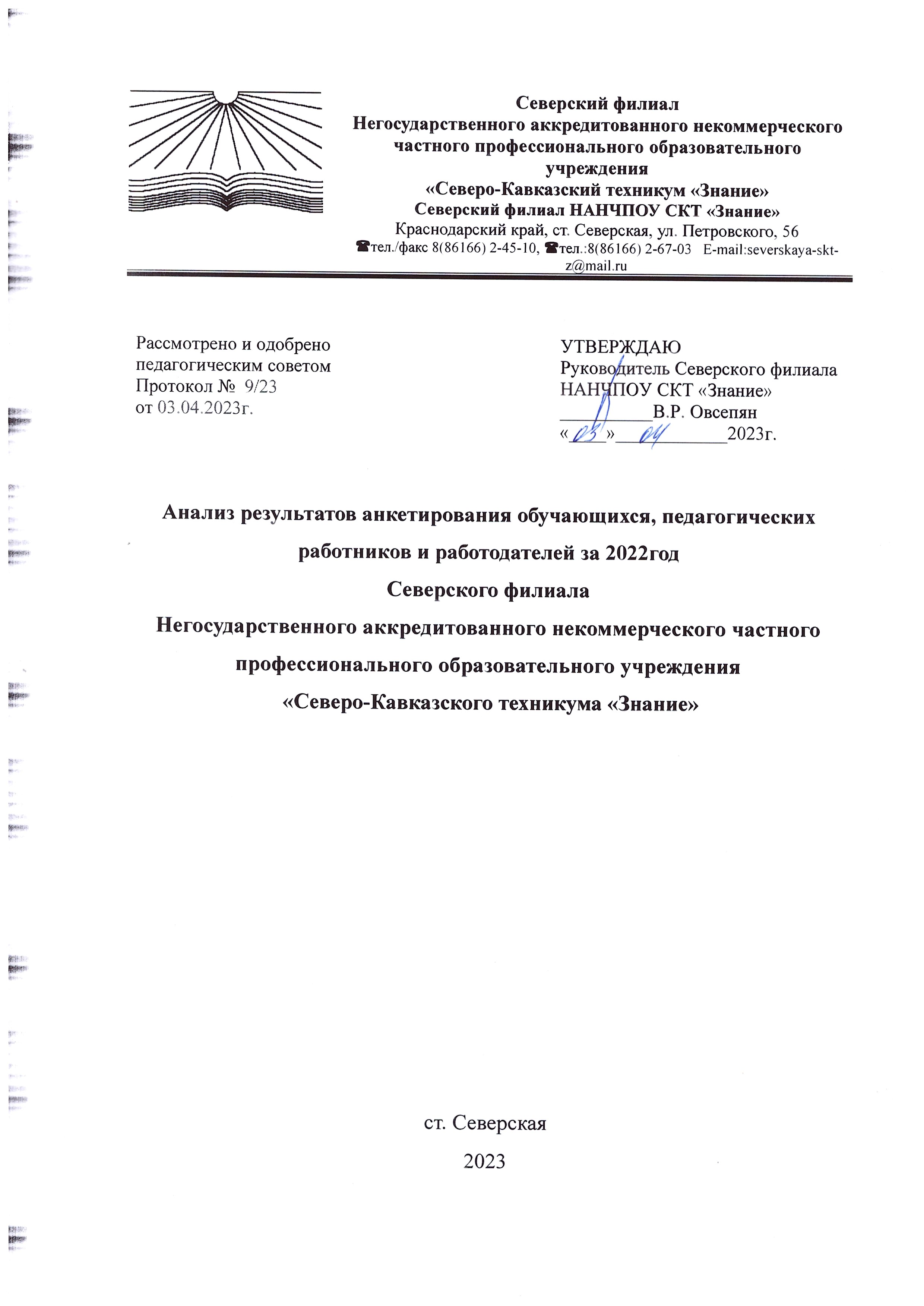 Анализ результатов опросов работодателей и(или) их объединений, иных юридических и (или) физических лиц об удовлетворенности качеством образовательной деятельности в рамках реализации образовательной программыв Северском филиале НАНЧПОУ СКТ «Знание»за 2022 годВ целях совершенствования образовательных программ при проведении регулярной внутренней оценки качества образовательной деятельности и подготовки обучающихся по образовательным программам среднего профессионального образования Северским филиалом техникума привлекались работодатели и (или) их объединения, иные юридические и (или) физические лица к анкетированию с целью оценки уровня профессиональной подготовки выпускников. Анкетирование работодателей для мониторинга, их мнения о качестве подготовки выпускников является одной из форм контроля выполнения требований действующего законодательства по реализации государственной политики в области образования. Работодатели являются активными участниками образовательной деятельности и имеют право участвовать в оценке ее осуществления. Мнение работодателей и их представителей, участвующих в реализации образовательных программ имеет существенное значение при оценке качества подготовки выпускников, так как именно они являются партнерами техникума и будущими работодателями для них. Анкетирование работодателей и их представителей, участвующих в реализации образовательных программ для мониторинга, их мнения о качестве подготовки выпускников является одной из форм контроля выполнения требований ФГОС и комплексной системой наблюдения за динамикой и состоянием качества образования в филиале техникума. Целью анкетирования является получения регулярной и максимально объективной информации о качестве подготовки выпускников и планирования мероприятий по повышению эффективности, качества и конкурентоспособности образовательных услуг. Задачи анкетирования: - выявление факторов, влияющих на качество подготовки выпускников; - предоставление всем участникам образовательных отношений и заинтересованным сторонам достоверной информации о качестве подготовки выпускников; - совершенствование системы управления образовательной деятельностью на основе мониторинга качества подготовки выпускников. В анкетировании принимали участие работники, руководители подразделений, начальники отделов, руководители организаций, заместители руководителей предприятий, деятельность которых соответствует профилю (направленности), реализуемой образовательной программы, участвующие в разработке и реализации образовательных программ среднего профессионального образования.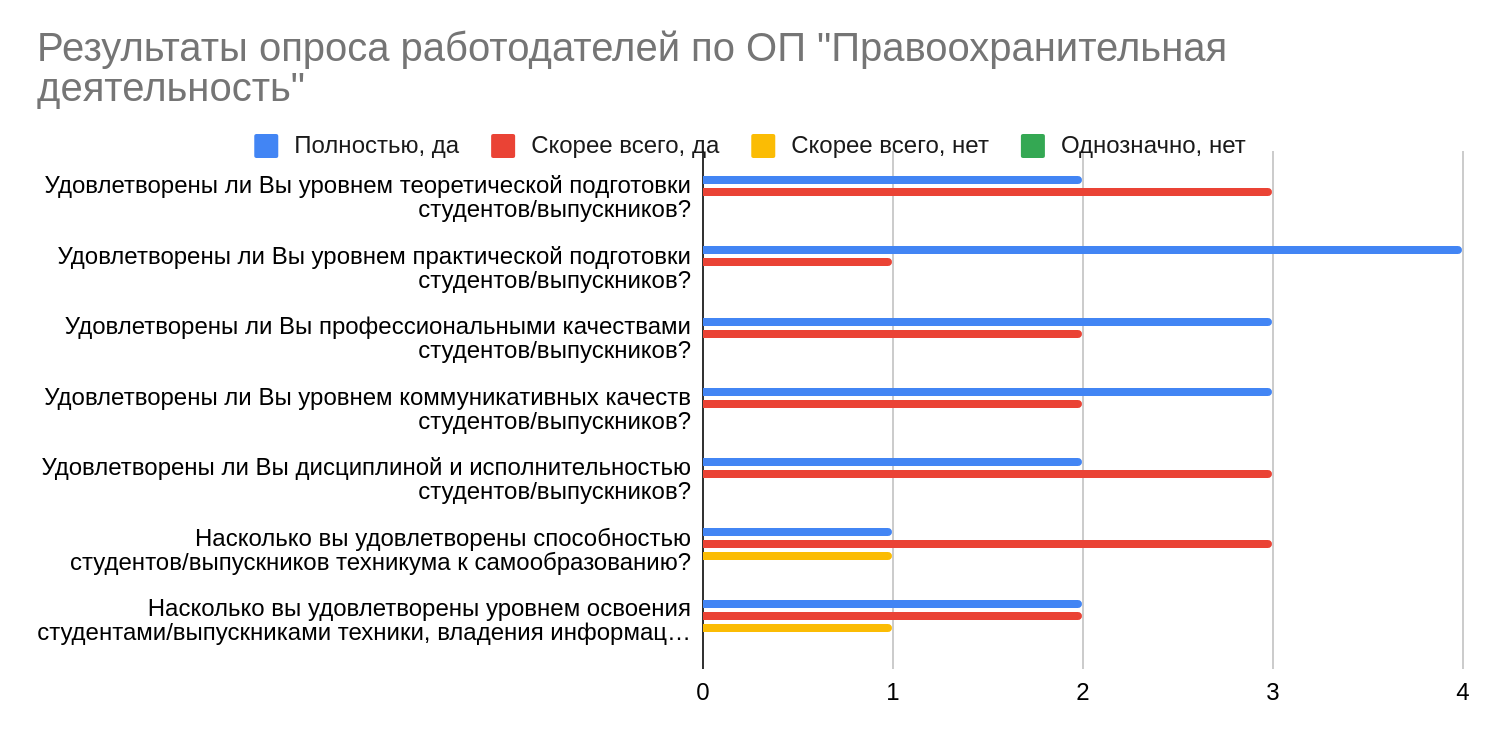 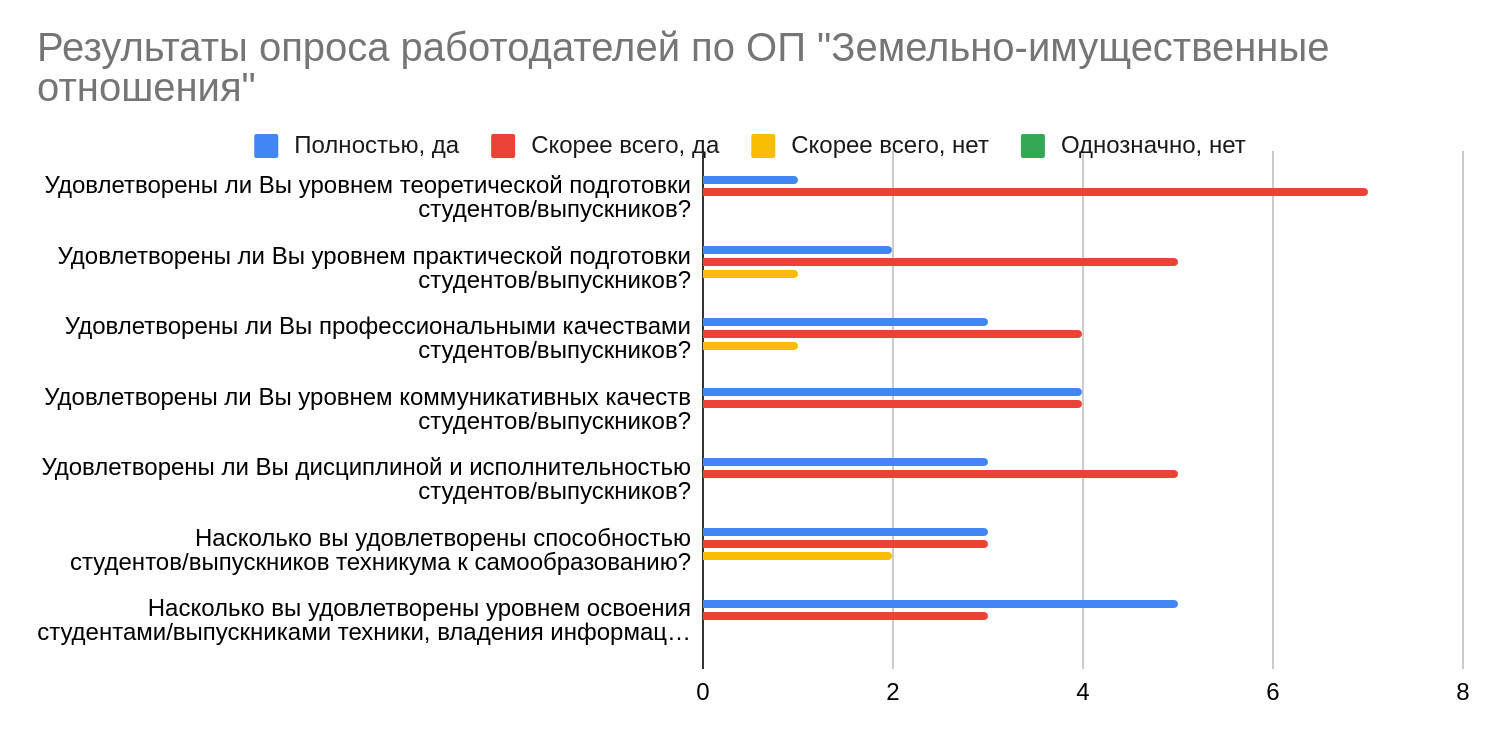 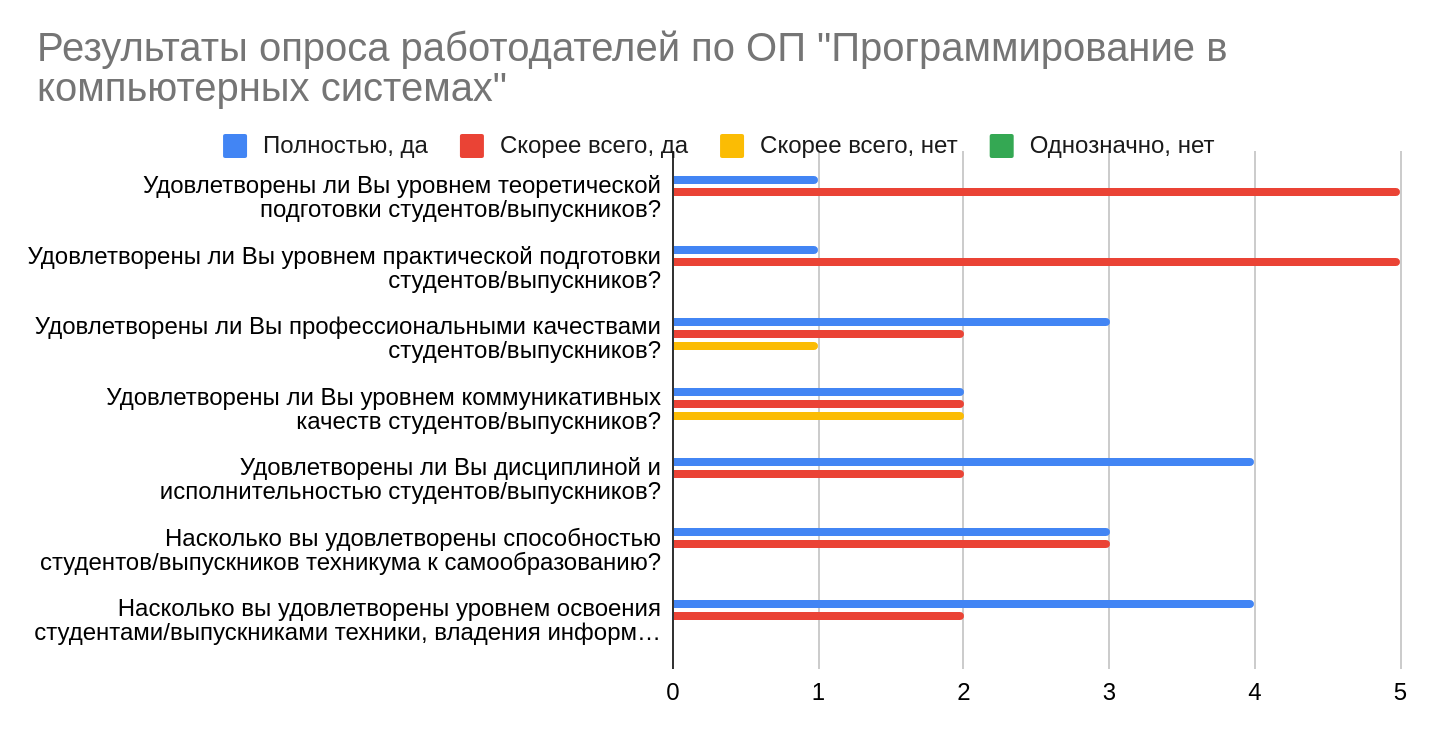 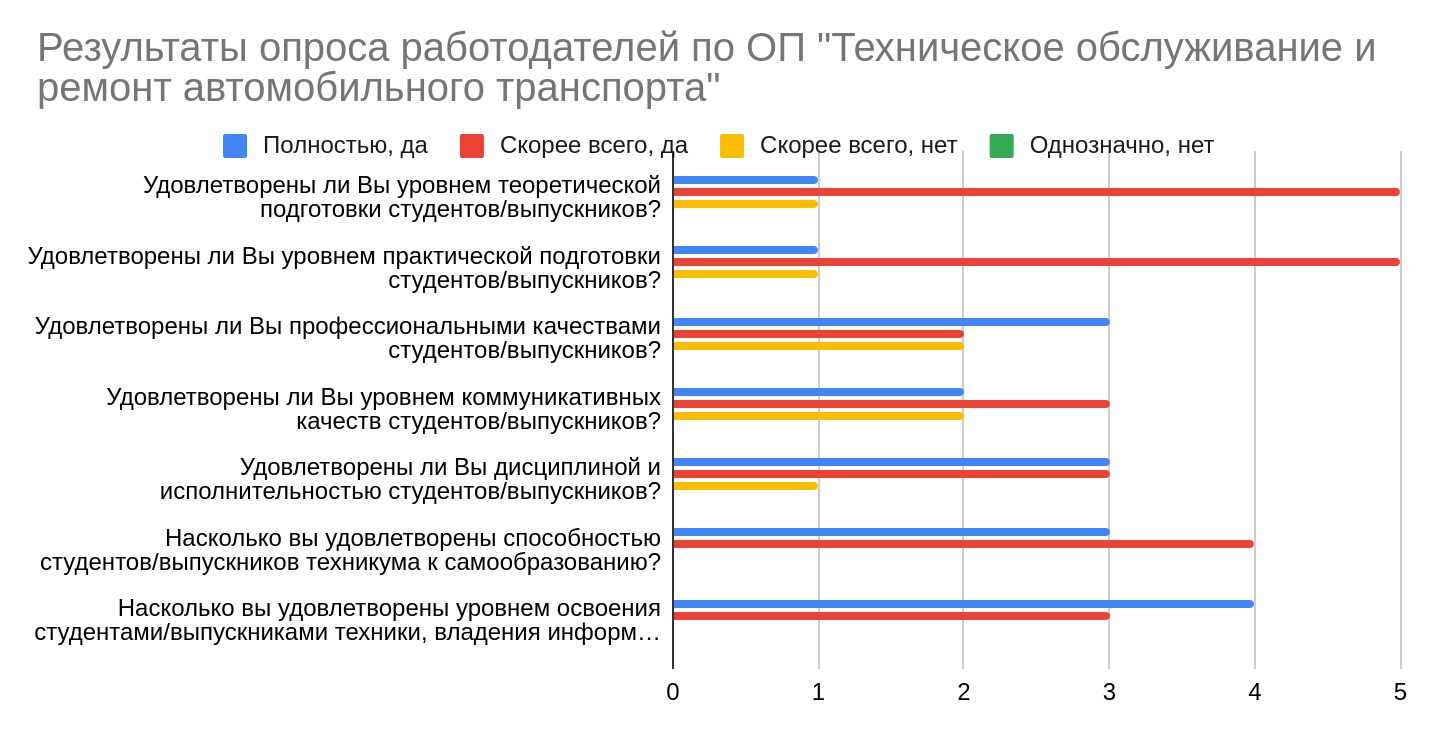 Результаты анкетирования, приведенные в диаграммах, были обсуждены на Педагогическом Совете. Анализ результатов опросов работодателей и (или) их объединений, иных юридических и (или) физических лиц показывает высокий уровень удовлетворенности компетентности студентов/выпускников.Анализ результатов опросов педагогических работников Северского филиала НАНЧПОУ СКТ «Знание» об удовлетворенности условиями и организацией образовательной деятельности в рамках реализации образовательной программы СПО за 2022 годВ целях совершенствования образовательных программ и улучшения качества предоставляемых услуг при проведении регулярной внутренней оценки качества образовательной деятельности Северский филиала НАНЧПОУ СКТ «Знание» на регулярной основе осуществляет внутренний мониторинг деятельности. Качество образовательной деятельности и подготовки обучающихся по образовательным программам среднего профессионального образования определяется в рамках системы внутренней оценки, а также системы внешней оценки, в которой участники образовательного процесса принимают участие на добровольной основе. В филиале проведено исследование удовлетворенности педагогическими работниками организацией профессиональной (педагогической) деятельности. Преподавателям предложено оценить образовательный процесс, его проблемы. Метод исследования – анкетирование. Целью анкетирования является систематическое обеспечение руководства техникума полным объемом необходимой ему информации о различных аспектах жизни и проблемных ситуациях, возникающих у преподавательского состава в ходе профессиональной деятельности и выявление степени удовлетворенности качеством предоставляемых образовательных услуг и других направлений деятельности техникума, а также с целью мониторинга степени их удовлетворенности. В анкетировании принимали участие педагогические работники. Было предложено оценить несколько основных направлений: - качество учебно-методического обеспечения; - материальная, информационная база; - безопасность условий труда;- удовлетворенность качеством фонда библиотеки;- условия организации образовательного процесса в целом. 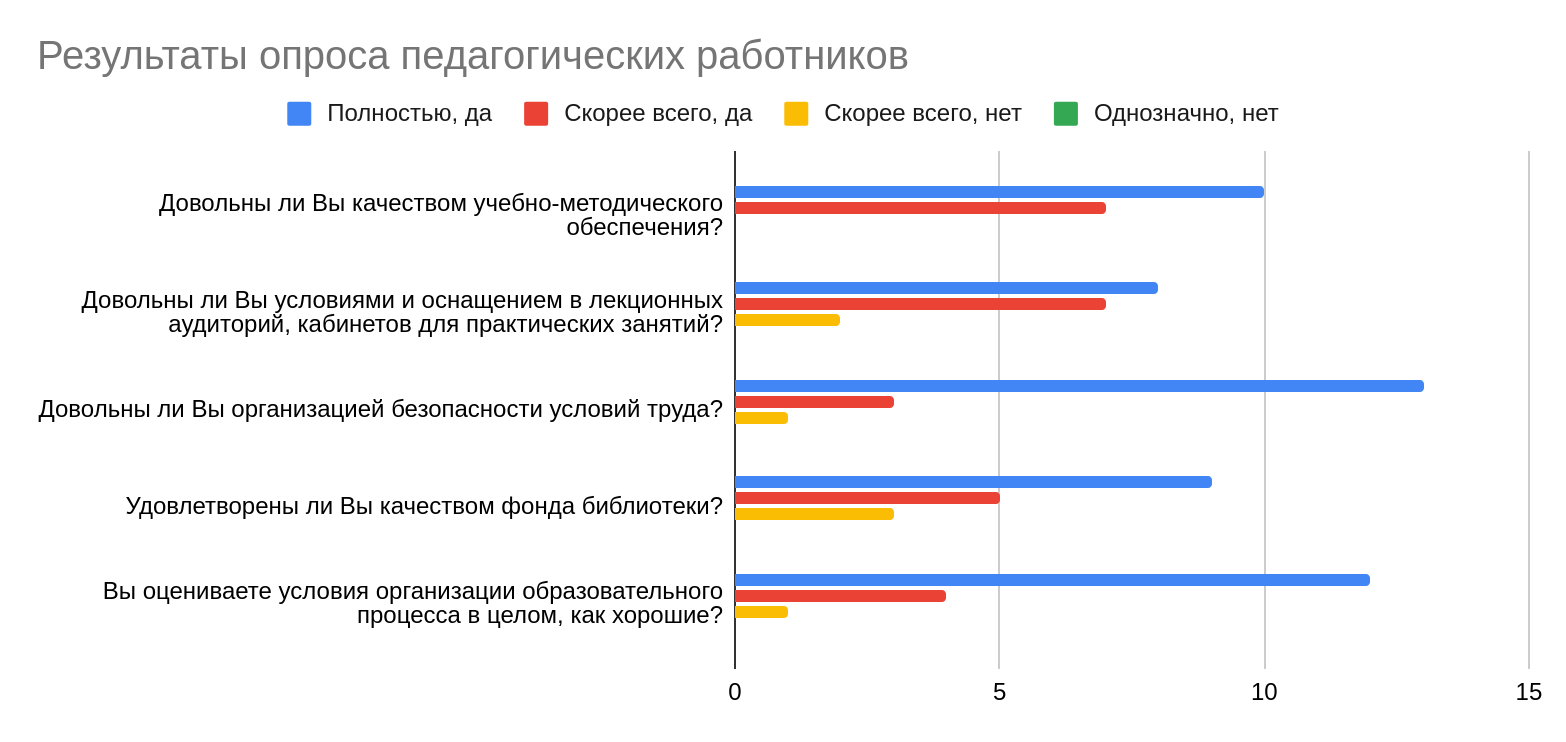 Результаты анкетирования, приведенные в диаграммах, были обсуждены на Педагогическом Совете. Анализ результатов опросов педагогических работников Северского филиала НАНЧПОУ СКТ «Знание» об удовлетворенности условиями и организацией образовательной деятельности в рамках реализации образовательной программы СПО за 2022 год признан удовлетворительным.Анализ результатов опросов обучающихся профессиональной организации среднего профессионального образования об удовлетворенности условиями, содержанием, организацией и качеством образовательного процесса в целом и отдельных дисциплин (модулей) и практик в рамках  реализации  образовательной программыв Северском филиале НАНЧПОУ СКТ «Знание»за 2022 годВ целях совершенствования образовательных программ при проведении регулярной внутренней оценки качества образовательной деятельности и подготовки обучающихся по образовательным программам среднего профессионального образования Северским филиалом техникума был проведен опрос-анкетирование с целью оценки уровня профессиональной подготовки студентов/выпускников. Анкетирование студентов для мониторинга, их мнения о качестве подготовки является одной из форм контроля выполнения требований действующего законодательства по реализации государственной политики в области образования. Студенты являются участниками образовательной деятельности и участвуют в оценке ее осуществления. Их мнение имеет существенное значение при оценке качества предоставляемых услуг. Анкетирование студентов/выпускников является одной из форм контроля выполнения требований ФГОС и комплексной системой наблюдения за динамикой и состоянием качества образования в филиале техникума. Целью анкетирования является получения регулярной и максимально объективной информации о качестве подготовки студентов/выпускников и планирования мероприятий по повышению эффективности, качества и конкурентоспособности образовательных услуг.Студентам было  предложено оценить несколько основных вопросов: - удовлетворенность доброжелательностью и вежливостью работников образовательной организации; - удовлетворенность компетентностью работников образовательной организации; - удовлетворенность материально-техническим обеспечением;- обеспечение компьютерной техникой для проведения практических занятий;- разнообразие учебной литературы;- состояние и оформление аудиторий;- оснащение спортивного зала и спортивной площадки;- удовлетворенность качеством образования в целом.В анкетировании принимали участие обучающиеся Северского филиала НАНЧПОУ СКТ «Знание» по реализуемым специальностям образовательных программ.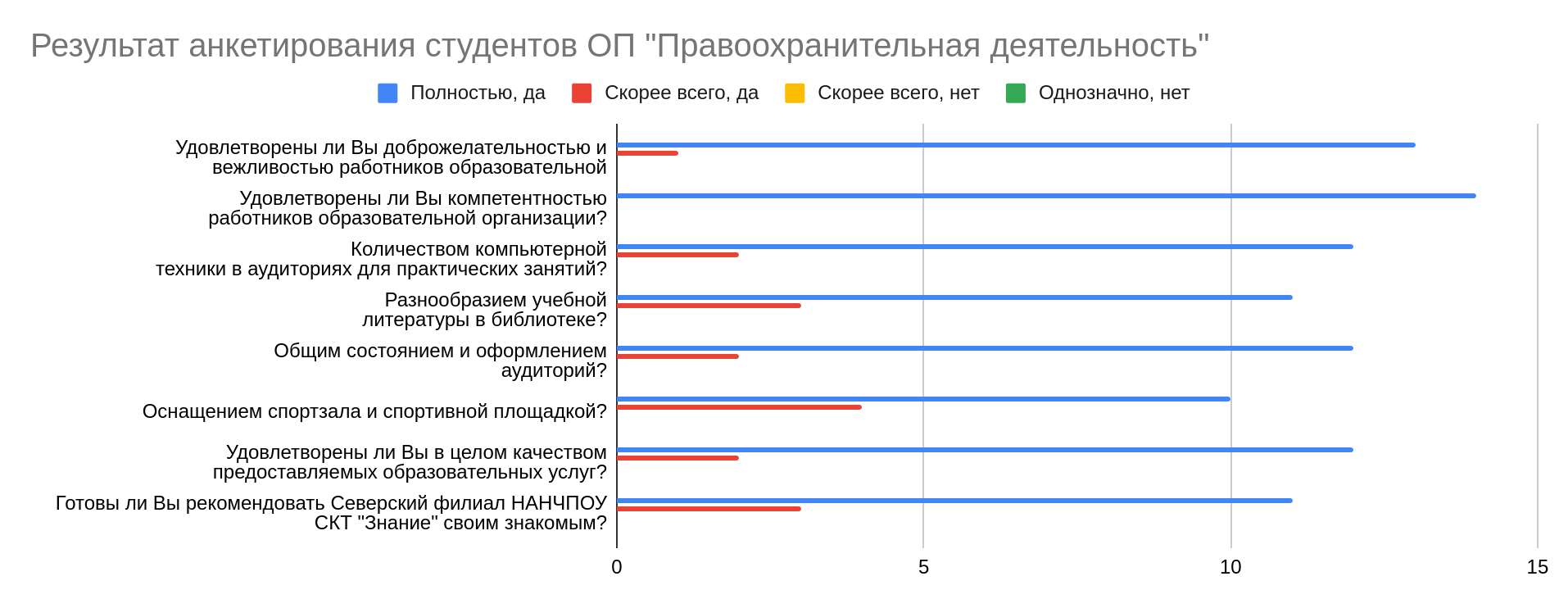 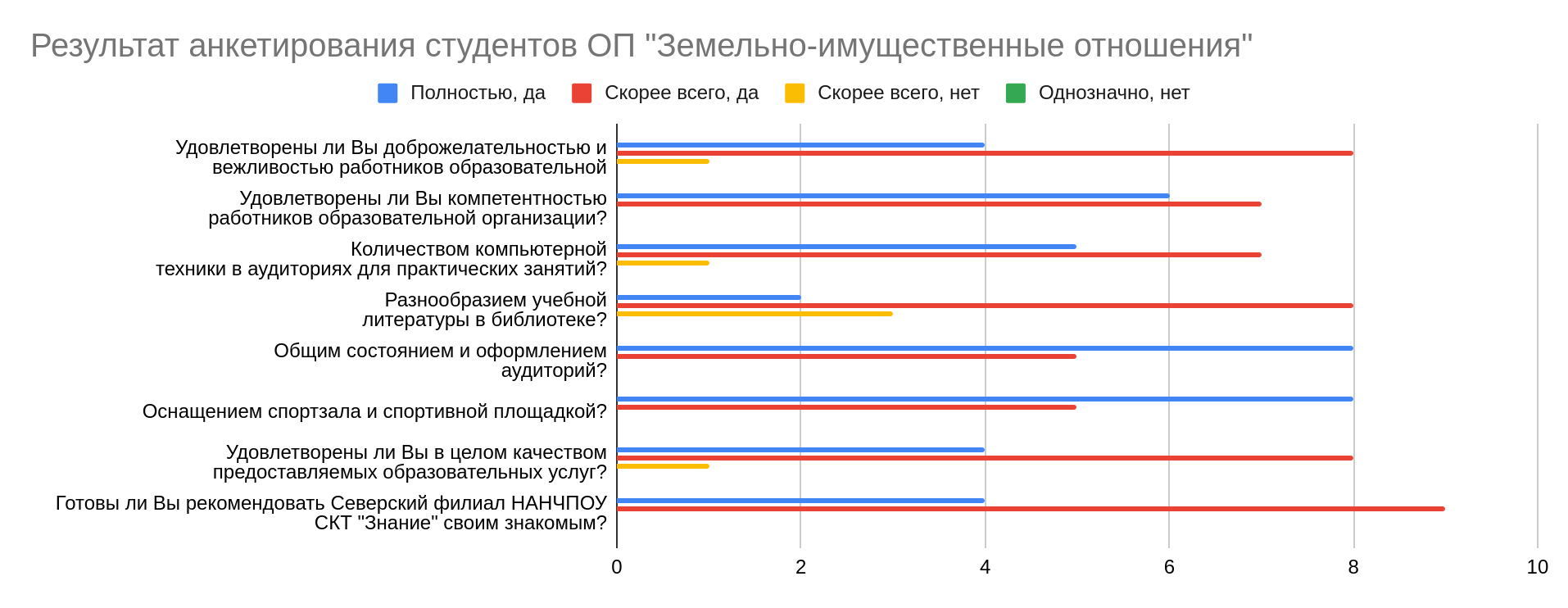 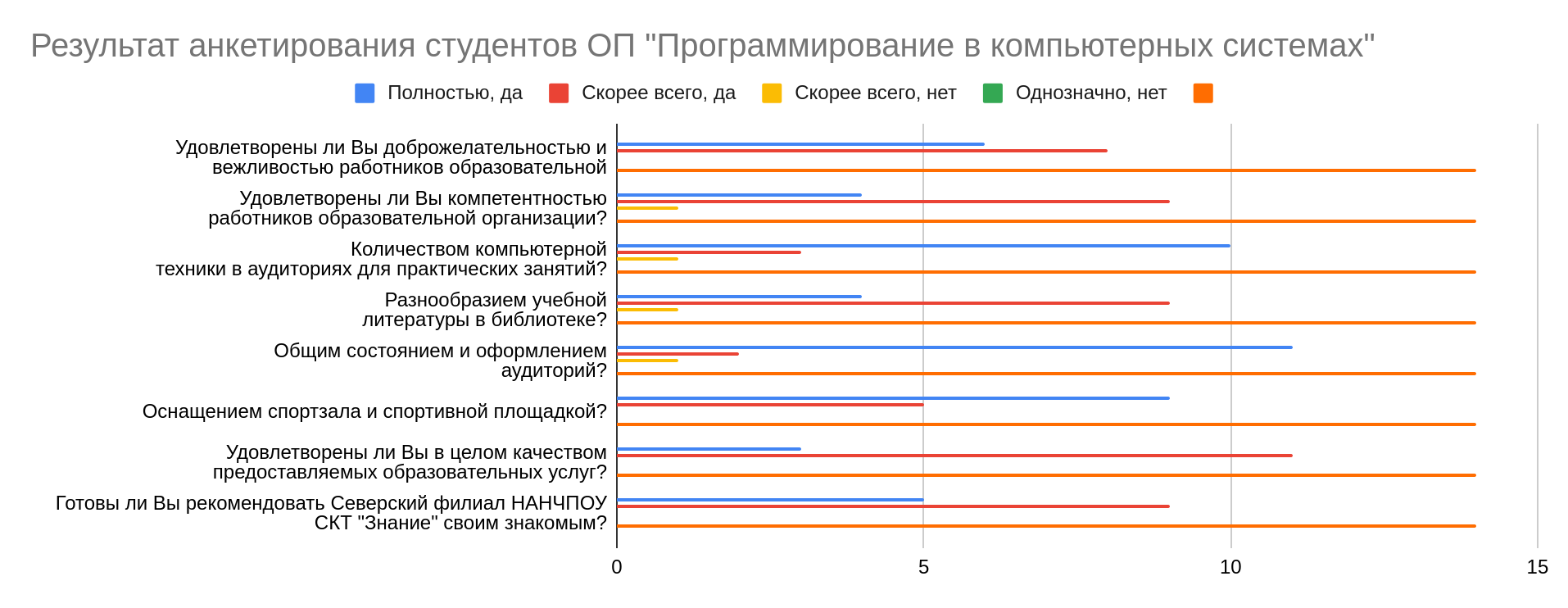 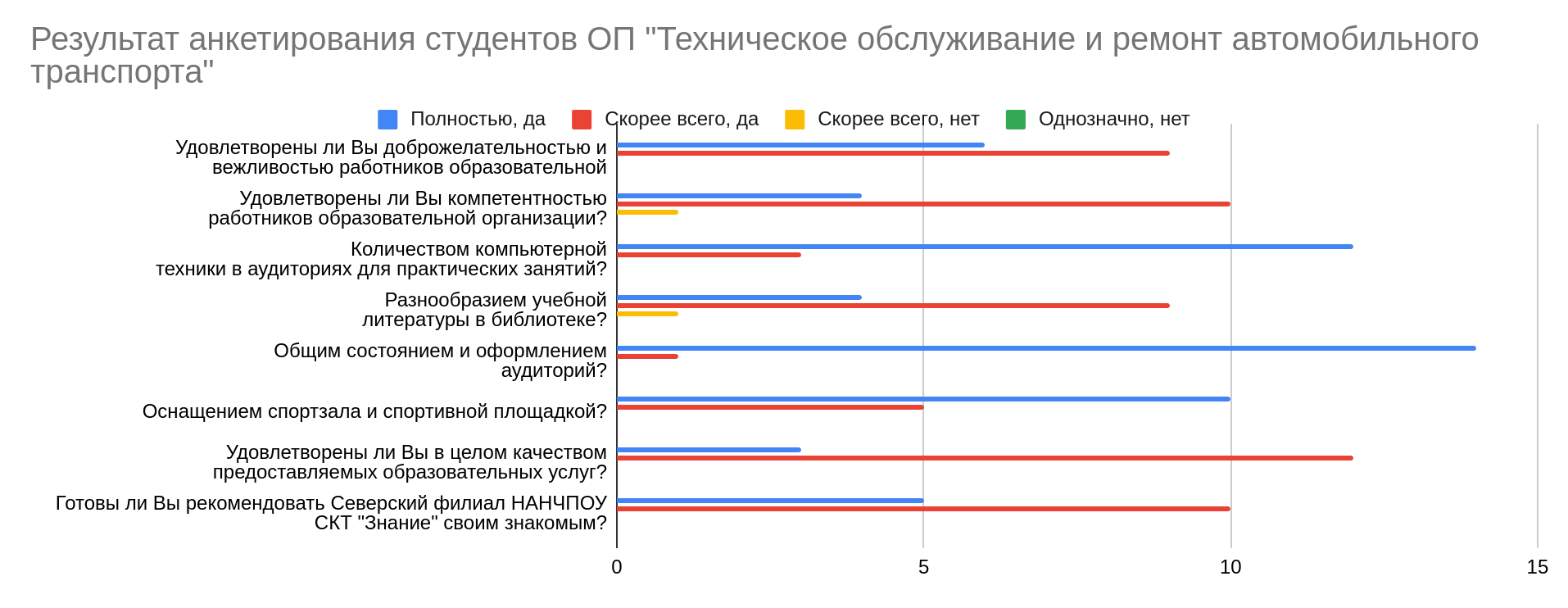 Результаты анкетирования, приведенные в диаграммах, были обсуждены на Педагогическом Совете. Анализ результатов опросов обучающихся об удовлетворенности условиями, содержанием, организацией и качеством образовательного процесса в целом и отдельных дисциплин (модулей) и практик в рамках  реализации образовательной программы Северского филиала НАНЧПОУ СКТ «Знание» показал высокий уровень удовлетворенности студентов деятельностью филиала техникума.